Η adidas αποκαλύπτει το νέο PredatorΤο ολοκαίνουργιο Predator έρχεται μέσα από τη νέα ποδοσφαιρική συλλογή Skystalker στις αντίστοιχες Stadium, Cage και Street εκδόσεις και διαθέτει κορυφαίες καινοτόμες τεχνολογίες όπως το νέο CONTROLSKIN και τις νέες υβριδικές τάπες (hybrid stud tip configuration) – Κορυφαίοι παίκτες όπως οι Paul Pogba, Dele Alli, Ivan Rakitic και Mesut Ozil πρόκειται να φορέσουν το νέο Predator από σήμερα στα γήπεδα  -Η adidas επαναλανσάρει το πιο εμβληματικό παπούτσι στην ιστορία του ποδοσφαίρου, το adidas Predator. Το νέο Predator 18+ 360 Control αποτελεί μέρος της τελευταίας ποδοσφαιρικής συλλογής του brand της Skystalker, μαζί με τα νέα Χ και NEMEZIZ που έρχονται και αυτά πολύ σύντομα.  Με έμπνευση από τα θρυλικά μοντέλα του παρελθόντος, το Predator επιστρέφει σήμερα πιο ανανεωμένο από ποτέ ενσωματώνοντας τις καινοτόμες τεχνολογίες της adidas.To Predator 18+ 360 Control έρχεται σε έναν μοναδικό χρωματικό συνδυασμό, συνδυάζοντας μοναδικά το μαύρο, το κόκκινο και το χρυσό και ενισχύεται με το Primeknit SOCKFIT COLLAR, που αγκαλιάζει το πέλμα και εφαρμόζει άψογα προσφέροντας απόλυτη στήριξη. To υλικό Primeknit καλύπτεται από ένα επιπλέον στρώμα CONTROLSKIN για κορυφαίο κράτημα ανεξαρτήτως συνθηκών, καθώς και ανατομικό άνω μέρος με υλικό που παίρνει το σχήμα του πέλματος «κλειδώνοντας» το πόδι.Το σύστημα PURECUT LACELESS εγγυάται τον απόλυτο έλεγχο σε κάθε επιφάνεια, ενώ το FORGED KNIT υλικό που ενσωματώνεται στο μεσαίο μέρος του παπουτσιού, δημιουργεί απόλυτη αίσθηση σταθερότητας ακόμα και στις πιο περίπλοκες και απότομες κινήσεις του παίκτη. Η προηγμένη τεχνολογία CONTROLFRAME με υψηλής απόδοσης υλικά, είναι σχεδιασμένη να σταθεροποιεί την κίνηση ενώ στο μπροστινό μέρος του παπουτσιού ενσωματώνονται νέα ειδικά studs που ενισχύουν την περιστροφική κίνηση και την πρόσφυση. Σε όλο το μήκος της σόλας, η τεχνολογία BOOST™ προσφέρει επιστροφή ενέργειας σε κάθε βήμα. Η διαθέσιμη Cage έκδοση του Predator 18+ 360 Control διαθέτει την ίδια SOCKFIT COLLAR δομή, την PURECUT LACELESS τεχνολογία στο επάνω μέρος, το CONTROLSKIN, εσωτερική σόλα BOOST και τα ειδικές τάπες για καλύτερη πρόσφυση. Πηγαίνοντας το παπούτσι από το γήπεδο στους δρόμους, η Street εκδοχή του Predator αποτελεί το ιδανικό lifestyle sneaker για βόλτες στην πόλη διατηρώντας το ποδοσφαιρικό σου στυλ, ενώ διαθέτει το KNITTED υλικό στο επάνω μέρος και το χαρακτηριστικό κολάρο, καθώς και BOOST™ σε όλο το μήκος της σόλας. Το νέο Predator θα φορεθεί στο γήπεδο από του κορυφαίους παίκτες Paul Pogba, Dele Alli, Ivan Rakitic και Mesut Ozil και θα είναι διαθέσιμο από τα τέλη Νοεμβρίου στο www.adidas.gr, σε επιλεγμένα adidas Stores και σε συνεργαζόμενα καταστήματα αθλητικών ειδών. Για περισσότερα νέα, μείνετε συντονισμένοι στη Facebook Page adidas Football και @adidasGR στο InstagramΣχετικά με την κατηγορία adidas FootballΗ adidas είναι ο παγκόσμιος ηγέτης στο χώρο του ποδοσφαίρου. Αποτελεί επίσημο χορηγό και προμηθευτή των μεγαλύτερων ποδοσφαιρικών διοργανώσεων στον κόσμο, όπως το FIFA World Cup™, το FIFA Confederations Cup, το UEFA Champions League, το UEFA Europa League και το UEFA EURO. Η adidas επίσης χορηγεί μερικές από τις μεγαλύτερες ομάδες παγκοσμίως, όπως οι Manchester United, Real Madrid, FC Bayern Munich, Juventus, Chelsea και AC Milan. Επίσης, μερικοί από τους καλύτερους ποδοσφαιριστές του κόσμου ανήκουν στο δυναμικό της adidas, όπως οι Leo Messi, Paul Pogba, Gareth Bale, Thomas Müller, Luis Suárez, James Rodríguez, Diego Costa και Mesut Özil, αλλά και οι Έλληνες Σωκράτης Παπασταθόπουλος, Kώστας Μήτρογλου, Κώστας Φορτούνης, Γιάννης Μανιάτης και Νίκος Καρέλης.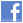 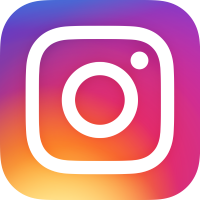 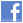 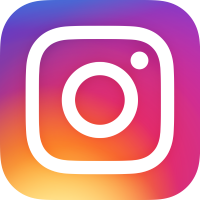 